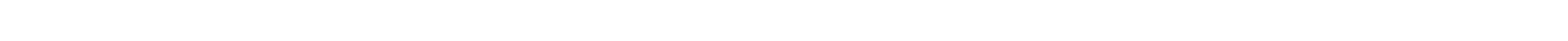 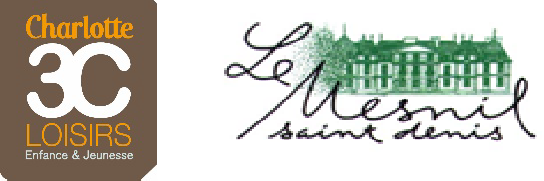 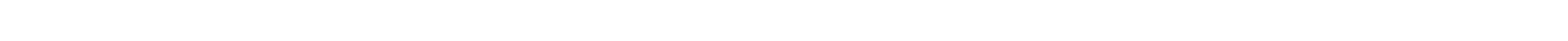 Attestation de prise de connaissance	du Règlement intérieur2020-2021	Afin de nous garantir votre engagement dans le respect du règlement intérieur, veuillez nous retourner l’attestation de connaissance du règlement intérieur signée et la remettreà l’accueil de loisirs.Je soussigné (e), Nom :……………………………………Prénom…………………………............Père, mère, responsable légal, de, des enfants :Nom :………………………………………………....................................................................Prénom:………………….……………….............................................................................Nom :………………………………………………....................................................................Prénom:…………………..………………….…………………..………………….……..........................Nom :………………………………………………....................................................................Prénom:………………….……………….............................................................................Fréquentant l’accueil de loisirs de la commune de………….......................................Atteste avoir pris connaissance du règlement intérieur de l’accueil de loisirs et de l’accueil périscolaire et accepte Les modalités de fonctionnement y figurant.Fait à ………………………………. Le..……....................................................................Signature